ЦЕЛЬ ОБУЧЕНИЯ: совершенствование и (или) овладение слушателями курсов знаний по электробезопасности.ДЛЯ КОГО:Программа курса предназначена для руководителей и лиц, ответственных за обеспечение электробезопасности, энергетической безопасности.КАК ПРОХОДИТ ОБУЧЕНИЕ:Курсы полностью реализованы в дистанционной форме.На всё время обучения предоставляется личный онлайн-кабинет (вход по логину и паролю), в котором вы изучаете теорию, просматриваете видео-лекции, слушаете теоретические материалы в виде аудио-лекций, анализируете и заполняете практические формы.С какой скоростью проходить обучение зависит от самих слушателей. В зависимости от количества академических часов, успешно освоить материал и сдать итоговую аттестацию можно и за неделю и за пару месяцев. Однако не все способны освоить знания в минимальные сроки. В этом случае период обучения продлевается.Итоговая аттестация состоит из компьютерного тестирования (его можно проходить любое количество раз).По итогам обучения Вы получаете:- Удостоверение о повышении квалификации;- право на бесплатные консультации по программе обучения в течение минимального срока обучения.- предаттестационная (предэкзаменационная) подготовка проводится с последующей аттестацией в ТАК Ростехнадзора. После этой подготовки нами выдаются справки о прохождении подготовки, а после аттестации в ТАК Ростехнадзора выдается протокол аттестации.На итоговом документе об образовании не пишется форма обучения! То есть НЕ указывается, что курс дистанционный.Удостоверение о повышении квалификации установленного образца – документ, подтверждающий соответствие занимаемой должности. Стоимость обучения:Наш адрес: г.Смоленск, ул. Коммунистическая, 6, учебный центр ООО «Консультационный центр» (Группа компаний «Выбор»)Регистрация на курсы: Тел.: (4812) 701-202; сот.60-67-27; сот.8-910-117-83-97Эл.почта: n.razumkova@icvibor.ruСайт: http://icvibor.ru/rent/До начала обучения необходимо:Заключить договор;произвести предоплату или оплату (гарантийное письмо).приготовить скан-копии 2-й и 3-й страницы паспорта; разворота диплома о высшем или среднем профессиональном образовании; свидетельства о заключении (расторжении) брака, если Вы меняли фамилию.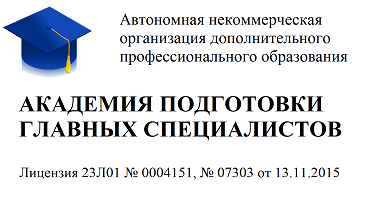 АНО ДПО «Академия подготовки главных специалистов» в лице эксклюзивного регионального Партнёра Академии на территории Смоленской области -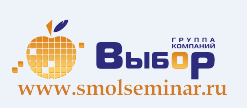 ООО «Консультационный центр»осуществляют круглогодичный набор слушателей (с любого понедельника), желающих получить дополнительное профессиональное образование по программе:«ЭЛЕКТРОБЕЗОПАСНОСТЬ» (или «Энергобезопасность», или «Нормы и правила работы в электроустановках потребителей», или «Безопасная эксплуатация электрических установок», или «Предаттестационная (предэкзаменационная) подготовка руководителей и специалистов организаций по курсу «… вышеперечисленные)»в объеме:40 академических часов с выдачей УДОСТОВЕРЕНИЯ о повышении квалификации;72 академических часа с выдачей УДОСТОВЕРЕНИЯ о повышении квалификации.Возможно больше ак.часов.Для специалистов и руководителей, регулярно повышающих своих знания либо обязанных пройти проверку знаний по вопросам электро- и/или энергобезопасности. Учебная программа составлена при участии аккредитованных специалистов (преподавателей с уровнем допуска IV-V группы по электробезопасности) в полном соответствии с действующими типовыми ведомственными программами.Дополнительная профессиональная образовательная программа «Электробезопасность» (далее - Программа) разработана в соответствии с требованиями: Федерального закона РФ от 29 декабря 2012 года № 273-ФЗ «Об образовании в РФ», приказа Министерства образования и науки РФ от 01 июля 2013 года № 499 «Об утверждении Порядка организации и осуществления образовательной деятельности по дополнительным профессиональным программам», Типовой программы по курсу «Промышленная, экологическая, энергетическая безопасность, безопасность гидротехнических сооружений» для предаттестационной (предэкзаменационной) подготовки руководителей и специалистов организаций, поднадзорных Федеральной службе по экологическому, технологическому и атомному надзору», утвержденной Приказом Ростехнадзора от 29.12.2006 № 1155, Правилами технической эксплуатации электроустановок потребителей, утвержденными Приказом Министерства энергетики РФ от 13.01.2003 № 6; Правилами устройства электроустановок, утвержденными Приказом Минэнерго РФ от 20.06.2003 N 242; Правилами работы с персоналом в организациях электроэнергетики РФ, утвержденными Приказом Минтопэнерго России от 19.02.2000 № 49, Межотраслевыми правилами по электробезопасности (правила безопасности) при эксплуатации электроустановок», утвержденными приказом Министерства энергетики РФ от 27.12.2000 № 163, постановлением Министерства труда и социального развития РФ от 05.01.2001 № 3, иными нормативными правовыми актами, регулирующими вопросы электробезопасности.осуществляют круглогодичный набор слушателей (с любого понедельника), желающих получить дополнительное профессиональное образование по программе:«ЭЛЕКТРОБЕЗОПАСНОСТЬ» (или «Энергобезопасность», или «Нормы и правила работы в электроустановках потребителей», или «Безопасная эксплуатация электрических установок», или «Предаттестационная (предэкзаменационная) подготовка руководителей и специалистов организаций по курсу «… вышеперечисленные)»в объеме:40 академических часов с выдачей УДОСТОВЕРЕНИЯ о повышении квалификации;72 академических часа с выдачей УДОСТОВЕРЕНИЯ о повышении квалификации.Возможно больше ак.часов.Для специалистов и руководителей, регулярно повышающих своих знания либо обязанных пройти проверку знаний по вопросам электро- и/или энергобезопасности. Учебная программа составлена при участии аккредитованных специалистов (преподавателей с уровнем допуска IV-V группы по электробезопасности) в полном соответствии с действующими типовыми ведомственными программами.Дополнительная профессиональная образовательная программа «Электробезопасность» (далее - Программа) разработана в соответствии с требованиями: Федерального закона РФ от 29 декабря 2012 года № 273-ФЗ «Об образовании в РФ», приказа Министерства образования и науки РФ от 01 июля 2013 года № 499 «Об утверждении Порядка организации и осуществления образовательной деятельности по дополнительным профессиональным программам», Типовой программы по курсу «Промышленная, экологическая, энергетическая безопасность, безопасность гидротехнических сооружений» для предаттестационной (предэкзаменационной) подготовки руководителей и специалистов организаций, поднадзорных Федеральной службе по экологическому, технологическому и атомному надзору», утвержденной Приказом Ростехнадзора от 29.12.2006 № 1155, Правилами технической эксплуатации электроустановок потребителей, утвержденными Приказом Министерства энергетики РФ от 13.01.2003 № 6; Правилами устройства электроустановок, утвержденными Приказом Минэнерго РФ от 20.06.2003 N 242; Правилами работы с персоналом в организациях электроэнергетики РФ, утвержденными Приказом Минтопэнерго России от 19.02.2000 № 49, Межотраслевыми правилами по электробезопасности (правила безопасности) при эксплуатации электроустановок», утвержденными приказом Министерства энергетики РФ от 27.12.2000 № 163, постановлением Министерства труда и социального развития РФ от 05.01.2001 № 3, иными нормативными правовыми актами, регулирующими вопросы электробезопасности.Форма обученияПродолжительность обученияДокумент об окончании курсаСтоимость руб/челДистанционно40 часовудостоверение4900Дистанционно72 часаудостоверение5900